Name: 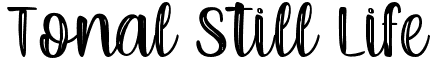 Use the table below to upload images of your work. TASK 1: Tonal Still LifeADD IMAGE OF YOUR STILL LIFE HERE (the objects):ADD THE ROUGH SKETCH IMAGE HERE:ADD IMAGE TONAL STILL LIFE HERE:COMPLETE RELFECTION QUESTIONS:What are the still life objects in your artwork?What materials and techniques did you use for the artwork?​Discuss two art elements or principles in your artwork.Was your Tonal Still Life successful? Why/ why not?